DOPLNĚNÍ (pokud jste toho minule neměli dost nebo vás obzvláště zaujal Henri Rousseau ;))https://www.ngprague.cz/exposition-detail/henri-rousseau/DU K3: UMĚNÍ V ČESKÝCH ZEMÍCH – PŘELOM 19. A 20. STOLETÍČeský impresionismusVáclav Radimský (1867 – 1946)patřil k takzvané první generaci českých impresionistůvelmi pracovitý a úspěšný ve Franciipo dostudování gymnázia odchází do Vídně, kde studuje na soukromé škole krajinářství1892 – usazuje se v Barbizonu, kde potkává impresionistická esa (C. Moneta, C. Pissara)1894 – získává jako nejmladší malíř vůbec první malířské ocenění za svůj obraz Kapradinymaloval společně s mnohými umělci z celého světa v Giverny v okruhu Monetave Francii se usazuje v neobydleném mlýně La Bergamotte u Seiny v Giverny, má i plovoucí ateliér, ve kterém prý pracoval i s Monetempo první světové válce se vrací zpět do rodné země, kde umírá na zápal plic v kolínské nemocnici Z GivernyZrcadleníAntonín Slavíček (1870 – 1910)přední postava českého impresionismunarodil se v Praze do rodiny správce vysokých škol technických po smrti matky ho vychovávaly sestryv šestnácti letech odešel do Mnichova, kde se věnoval uměnístudoval Akademii výtvarných umění (žák Julia Mařáka)po nešťastné lásce odešel na krátkou dobu do benediktinského kláštera1893 – poprvé vystavuje své malby na výstavě v Umělecké beseděstal se přeborníkem v malbě krajin a zachycování jejich náladčastý námět venkovská příroda + zákoutí Prahypo mrtvici postupem času ochrnul na pravou část těla -> přesto se pokoušel malovat levou rukou po jeho smrti si manželka Bohumila vzala malíře a syna T. G. Masaryka Herberta (velmi složitý vztah s rodinou Masaryků, byla starší, vdova, už měla děti – nikdy ji skutečně nepřijali)U nás v KameničkáchVe veltruském parkuAntonín Hudeček (1872 – 1941)odešel na dva roky stejně jako A. Slavíček do Mnichova, kde se věnoval malířství seznámil se s žáky Julia Mařáka a jezdil s nimi malovat okolí Okoře maloval převážně lesní krajinycestoval na Itálii, kde ho okouzlila a inspirovala tamější krajina náklon k expresivnímu výrazu prolínání secese a symbolismuMoře v měsíční zářiVečerní tichoDalší čeští impresionisté: Julius Mařák, Antonín Chittusi, Otokar Lebeda, Jakub Schikaneder, Joža Úprka, František Kaván… - zasáhli také do jiných směrůSOLITÉR V ČESKÉM MALÍŘSTVÍ – FRANTIŠEK KUPKAFrantišek Kupka nejznámější český malíř moderního umění vyučený sedlář, maloval vývěsní štíty, pivní tácky apod.- rodiče mu dovolili studovat umění, žil v Paříži – jako jeden z prvních vstoupil do čs. legie ve Francii na zač. 1. sv.v.- v Čechách 1. velká výstava v roce 1946 – úspěch x po roce 1948 nebylo abstraktní umění vyhovující pro politickou ideologii – jeho obrazy nepřípustné - po roce 1989 opět výstavy směry: 1) symbolismus („orfismus“) – sděluje nezobrazitelné, zájem o přírodní vědy (i spiritismus), ilustrace národních časopisů a historických knih, obraz Cesta tichem 2) orfismus – prolínání výtvarného umění a hudby (hudební motivy i nadále, např. fuga), vytváří velmi barevné až geometrické abstrakce, u Kupky často tvar kruhů3) fauvismus – důraz na barvu, práce se světlem a stínem obráceně (teplá červená=stín, studená modrá=světlo)obrazy Vlastní podobizna a Rodinná podobizna 4) přechod k abstrakci – obraz Klávesy piana – přelomový!    obraz Amorfa – Dvoubarevná fuga = 1. vystavený abstraktní obraz Barevné plány, Plochy svislé a příčné, Abstraktní malba – jeho nejabstrakt. obraz, maximální redukce všeho Obraz Tvar modré – vydražen za 57,4 mil. Kč Otázka pro vás: Co má František Kupka společného s českou olympijskou reprezentací? (pokud nevypátráte odpověď, dozvíte se příští týden ;-))OBRÁZKY A DOPLŇUJÍCÍ INFO NÍŽE: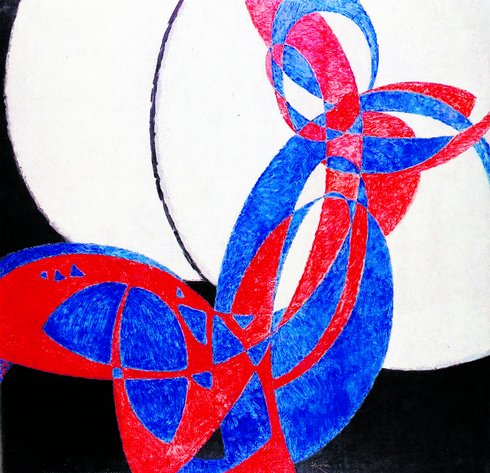 Amorfa – Dvoubarevná fuga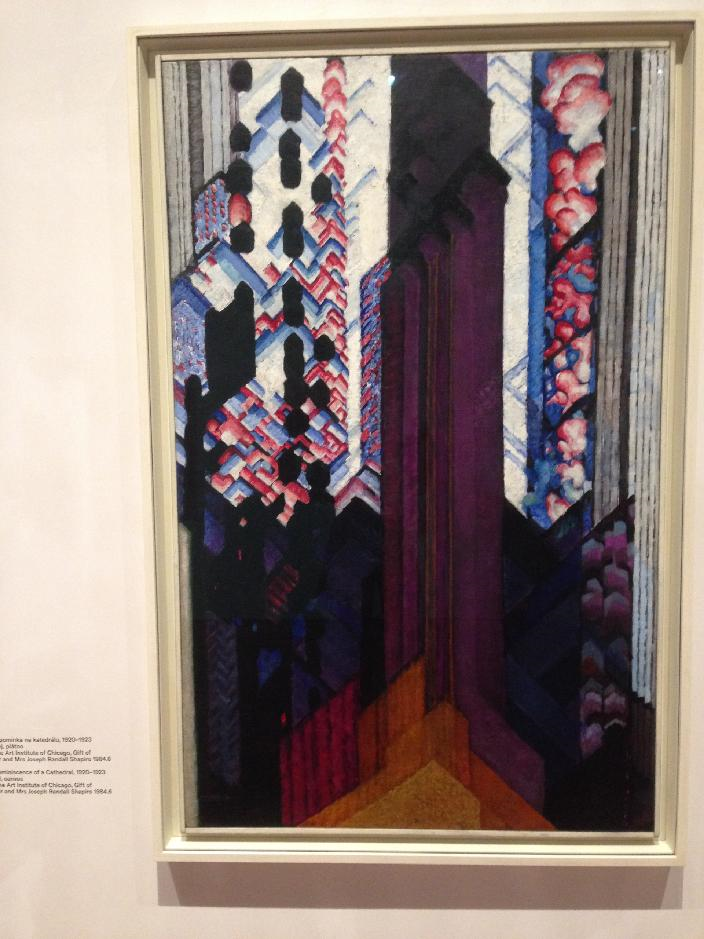 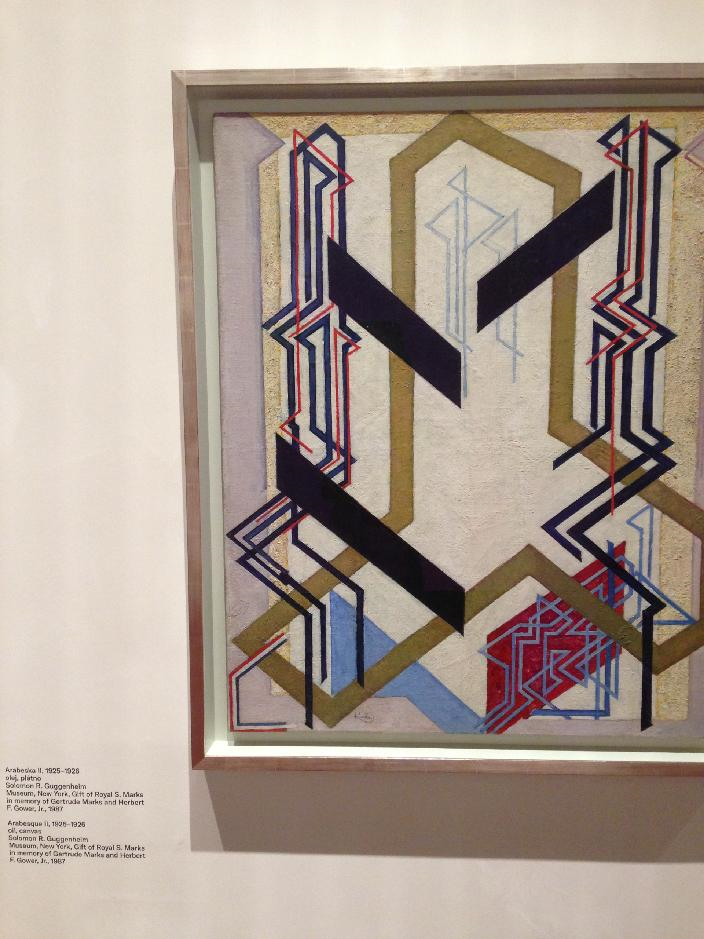 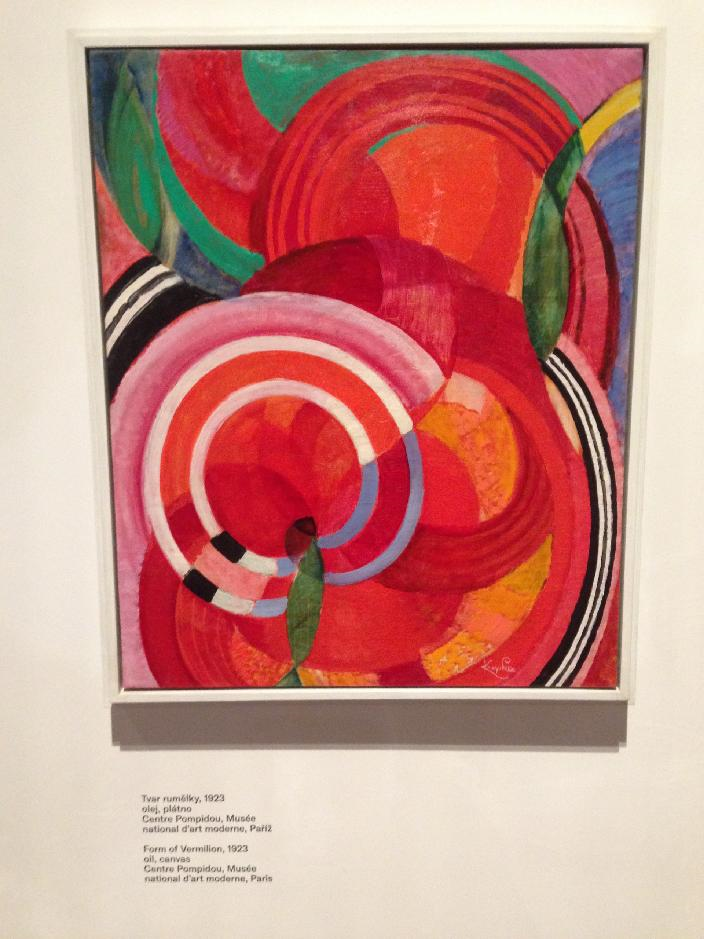 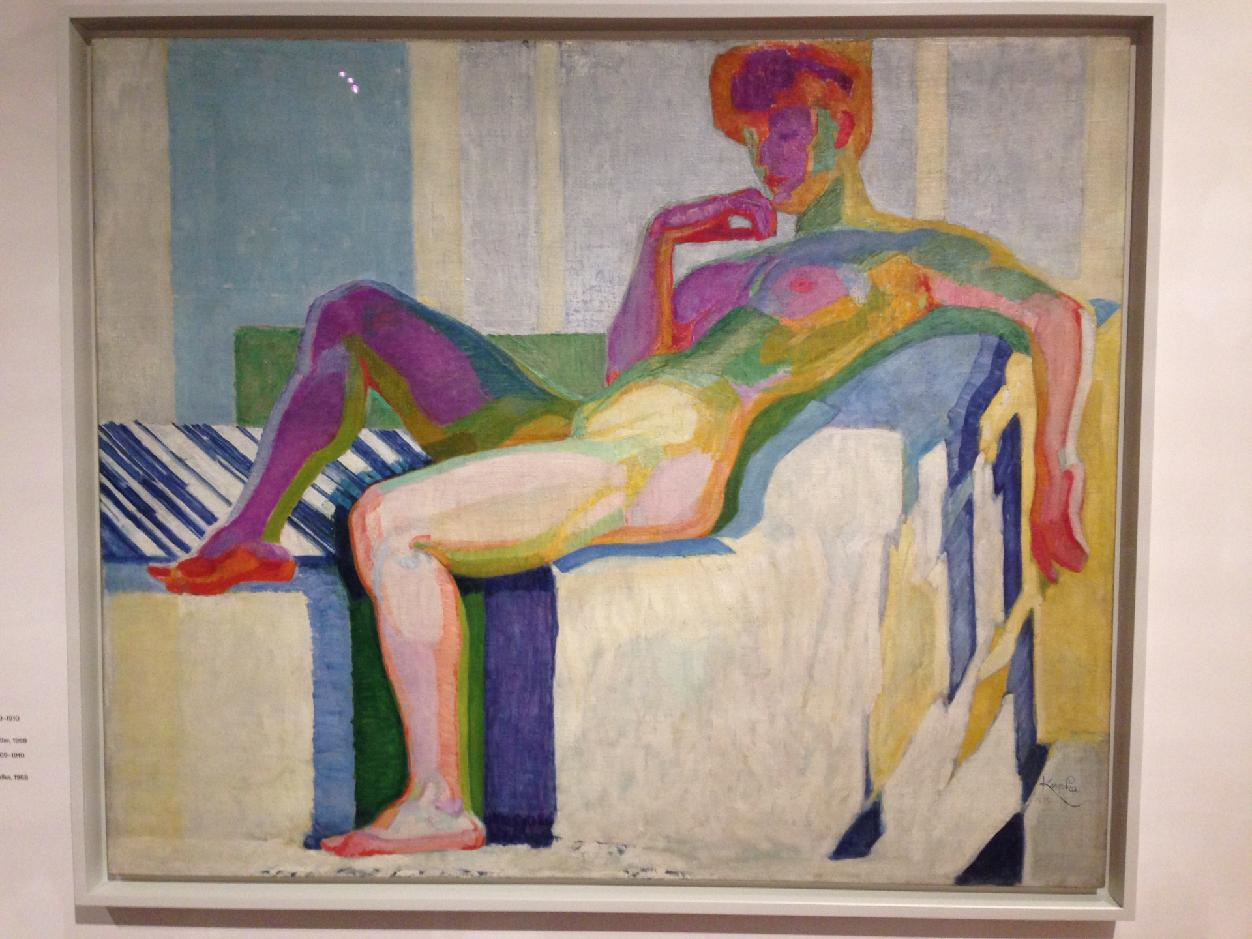 Velký akt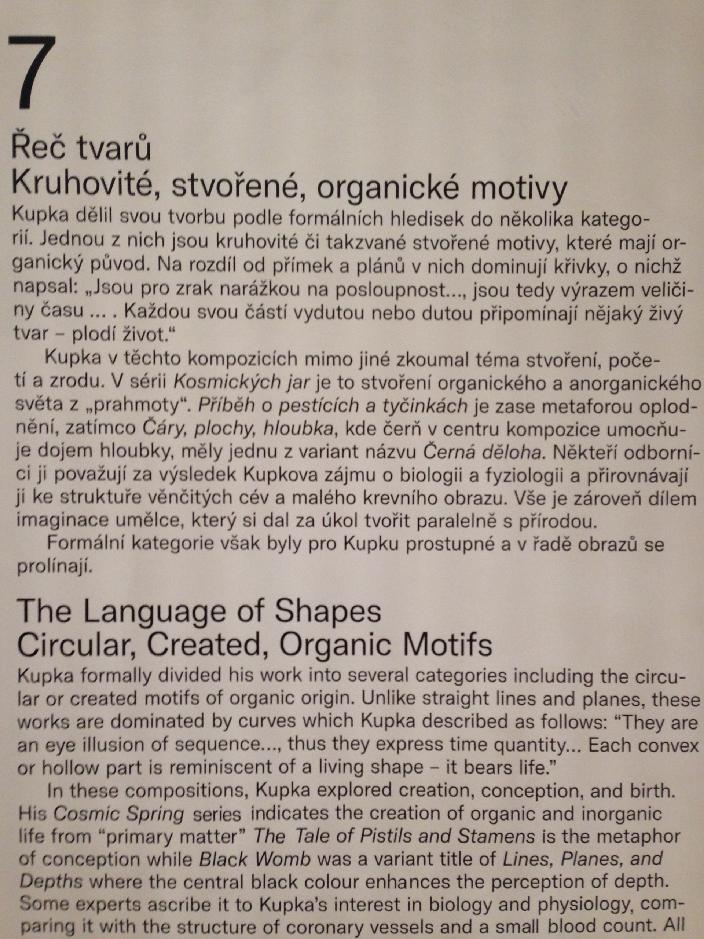 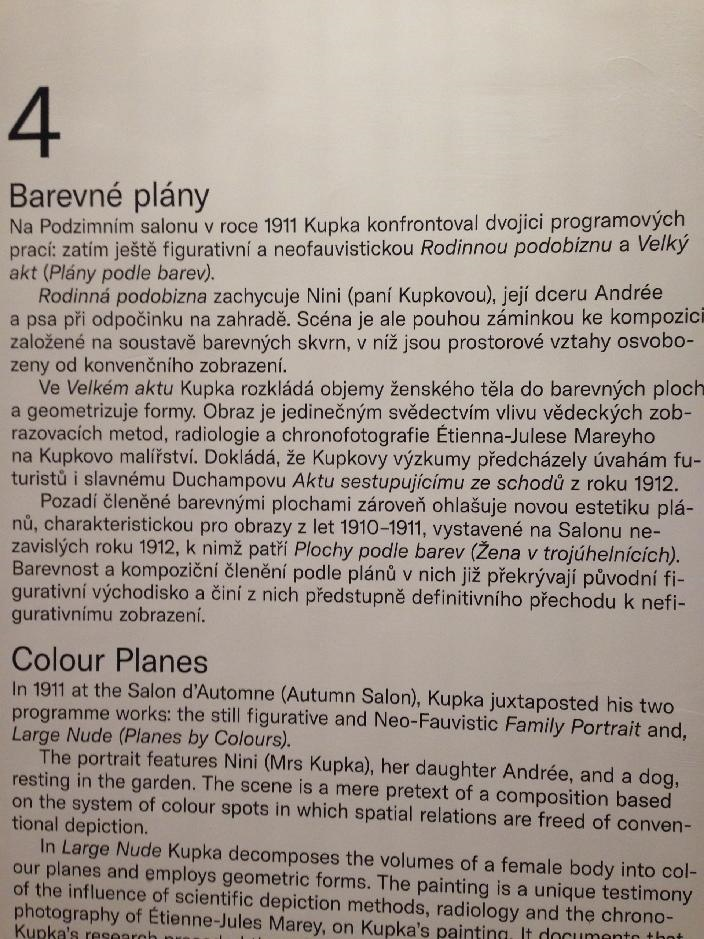 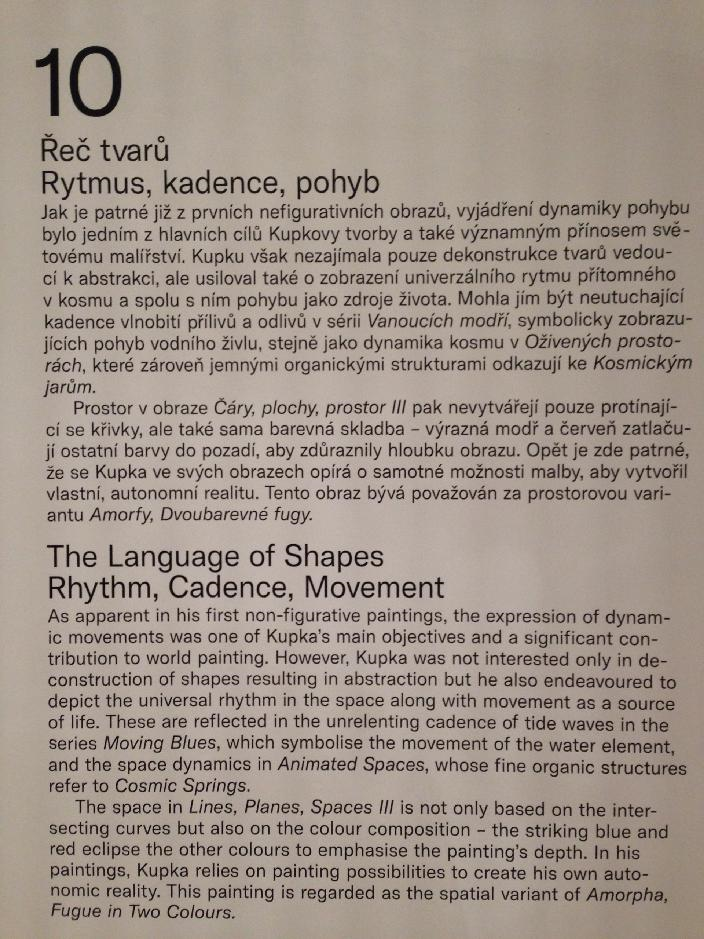 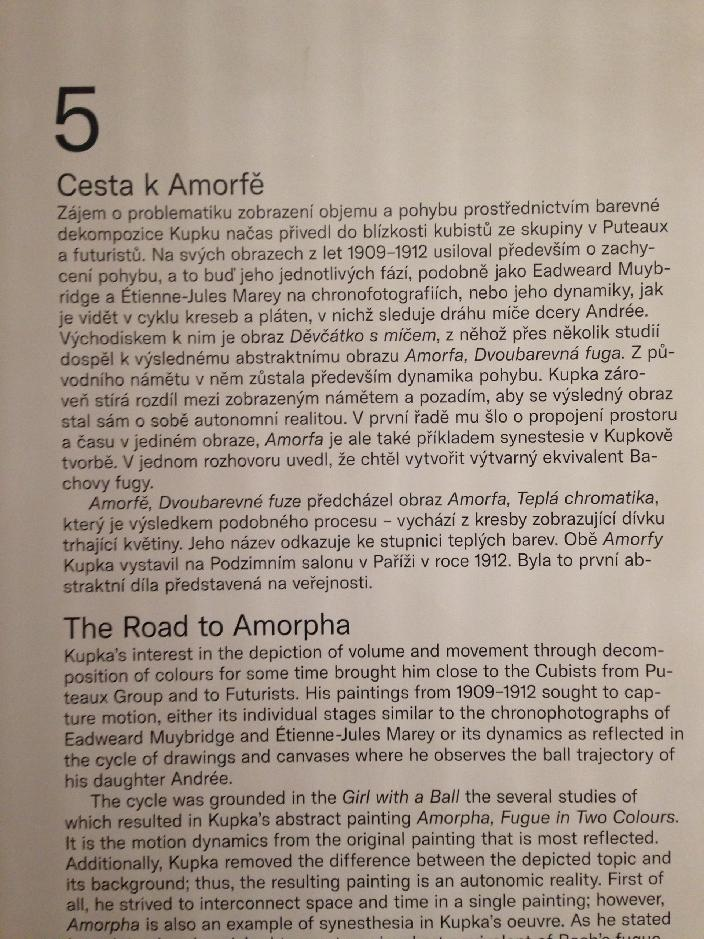 Zdroj: panely z výstavy František Kupka v NG 2019úkol: podívat se na další obrazy od Františka Kupky a video z výstavy - https://www.ngprague.cz/exposition-detail/frantisek-kupka-1871-1957/ a na video z výstavy reflektující české umělce ve Francii v tomto období – https://www.ngprague.cz/exposition-detail/bonjour-monsieur-gauguin/